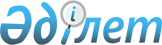 Қолданылуының нәтижесінде Кеден одағының "Парфюмериялық-косметикалық өнімнің қауіпсіздігі туралы" техникалық регламентінің (КО ТР 009/2011) талаптарын қолдану мен орындау ерікті негізде қамтамасыз етілетін мемлекетаралық стандарттардың, сондай-ақ Кеден одағының "Парфюмериялық-косметикалық өнімнің қауіпсіздігі туралы" техникалық регламентінің (КО ТР 009/2011) талаптарын қолданы мен орындау және техникалық реттеу объектілерінің сәйкестігін бағалауды жүзеге асыру үшін қажетті зерттеулер (сынақтар) мен өлшемдер қағидалары мен әдістерін, соның ішінде үлгілерді іріктеу қағидаларын қамтитын мемлекетаралық стандарттарды әзірлеу (өзгерістер енгізу, қайта қарау) жөніндегі бағдарламаға өзгерістер енгізу туралыЕуразиялық экономикалық комиссия Алқасының 2016 жылғы 17 мамырдағы № 43 шешімі.
      2014 жылғы 29 мамырдағы Еуразиялық экономикалық одақ туралы шарттың 51-бабы 1-тармағының 11 және 12-тармақшаларында көзделген принциптерді іске асыру мақсатында және Жоғары Еуразиялық экономикалық кеңестің 2014 жылғы 23 желтоқсандағы № 98 шешімімен бекітілген Еуразиялық экономикалық комиссияның Жұмыс регламентіне № 2 қосымшаның 7-тармағына сәйкес Еуразиялық экономикалық комиссия Алқасы шешті:
      1. Қосымшаға сәйкес Еуразиялық экономикалық комиссия Алқасының 2012 жылғы 27 қарашадағы № 237 шешімімен бекітілген Қолданылуының нәтижесінде Кеден одағының "Парфюмериялық-косметикалық өнімнің қауіпсіздігі туралы" техникалық регламентінің (КО ТР 009/2011) талаптарын қолдану мен орындау ерікті негізде қамтамасыз етілетін мемлекетаралық стандарттардың, сондай-ақ Кеден одағының "Парфюмериялық-косметикалық өнімнің қауіпсіздігі туралы" техникалық регламентінің (КО ТР 009/2011) талаптарын қолдану мен орындау және техникалық реттеу объектілерінің сәйкестігін бағалауды жүзеге асыру үшін қажетті зерттеулер (сынақтар) мен өлшемдер қағидалары мен әдістерін, соның ішінде үлгілерді іріктеу қағидаларын қамтитын мемлекетаралық стандарттарды әзірлеу (өзгерістер енгізу, қайта қарау) жөніндегі бағдарламаға өзгерістер енгізілсін.
      2. Осы Шешім ресми жарияланған күнінен бастап күнтізбелік 30 күн өткен соң күшіне енеді. Қолданылуының нәтижесінде Кеден одағының "Парфюмериялық-косметикалық өнімнің қауіпсіздігі туралы" техникалық регламентінің (КО ТР 009/2011) талаптарын қолдану мен орындау ерікті негізде қамтамасыз етілетін мемлекетаралық стандарттардың, сондай-ақ Кеден одағының "Парфюмериялық-косметикалық өнімнің қауіпсіздігі туралы" техникалық регламентінің (КО ТР 009/2011) талаптарын қолдану мен орындау және техникалық реттеу объектілерінің сәйкестігін бағалауды жүзеге асыру үшін қажетті зерттеулер (сынақтар) мен өлшемдер қағидалары мен әдістерін, соның ішінде үлгілерді іріктеу қағидаларын қамтитын мемлекетаралық стандарттарды әзірлеу (өзгерістер енгізу, қайта қарау) жөніндегі бағдарламаға енгізілетін ӨЗГЕРІСТЕР
      1. 35-позиция алып тасталсын.
      2. Мынадай мазмұндағы 4135 – 4150-позициялармен толықтырылсын:
      3. 42 және 43-позицияларда 5-бағандағы "2013" деген цифрлар "2016" деген цифрлармен ауыстырылсын, 6-бағандағы "2014" деген цифрлар "2017" деген цифрлармен ауыстырылсын, 7-бағандағы "Ресей Федерациясы" деген сөздер "Беларусь Республикасы" деген сөздермен ауыстырылсын.
      4. Мынадай мазмұндағы 46-позициямен толықтырылсын:
					© 2012. Қазақстан Республикасы Әділет министрлігінің «Қазақстан Республикасының Заңнама және құқықтық ақпарат институты» ШЖҚ РМК
				
      Еуразиялық экономикалық комиссияАлқасының Төрағасы

Т. Саркисян
Еуразиялық экономикалық
комиссия Алқасының
2016 жылғы 17 мамырдағы
№ 43 шешіміне
ҚОСЫМША
"
4135
71.100.70
Парфюмериялық-косметикалық өнім. Микробиологиялық нормалар.ISO 17516:2014 негізінде МемСТ әзірлеу 
5-баптың 
4-тармағы
2015 жыл
2016 жыл
Беларусь 
Республикасы
4136
71.100.70
Парфюмериялық-косметикалық сұйық өнім. Қаптау, таңбалау, тасымалдау және сақтау.27429-87 МемСТ қайта қарау 
5-баптың 8 және
9-тармақтары
2015 жыл
2016 жыл
Беларусь 
Республикасы
4137
71.100.70
Парфюмериялық-косметикалық өнім. 
Қаптау, таңбалау, тасымалдау және сақтау.28303-89 МемСТ қайта қарау 
5-баптың 8 және
9-тармақтары
2016 жыл
2017 жыл
Беларусь
Республикасы
4138
71.100.70
Косметикалық кремдер. 
Жалпы техникалық шарттар.31460-2012 МемСТ өзгерістер енгізу 
5-баптың
3 – 6-тармақтары
2018 жыл
2019 жыл
Ресей
Федерациясы
4139
71.100.70
Май-балауыз негізіндегі декоративтік косметика өнімі. Жалпы техникалық шарттар.31649-2012 МемСТ өзгерістер енгізу 
5-баптың
3 – 6-тармақтары
2018 жыл
2019 жыл
Ресей
Федерациясы
4140
71.100.70
Аэрозоль қаптамадағы парфюмериялық-косметикалық өнім. Жалпы техникалық шарттар.31677-2012 МемСТ өзгерістер енгізу 
5-баптың
3 – 6-тармақтары
2018 жыл
2019 жыл
Ресей
Федерациясы
4141
71.100.70
Парфюмериялық сұйық өнім. Жалпы техникалық шарттар.31678-2012 МемСТ өзгерістер енгізу 
5-баптың
3 – 6-тармақтары
2018 жыл
2019 жыл
Ресей
Федерациясы
4142
71.100.70
Косметикалық сұйық өнім. Жалпы техникалық шарттар. 31679-2012 МемСТ өзгерістер енгізу 
5-баптың
3 – 6-тармақтары
2018 жыл
2019 жыл
Ресей 
Федерациясы
4143
71.100.70
Қырынуға арналған косметикалық өнім. Жалпы техникалық шарттар.31692-2012 МемСТ өзгерістер енгізу 
5-баптың
3 – 6-тармақтары
2018 жыл
2019 жыл
Ресей
 Федерациясы
4144
71.100.70
Тырнақ күтіміне арналған косметикалық өнім. Жалпы техникалық шарттар.31693-2012 МемСТ өзгерістер енгізу 
5-баптың
3 – 6-тармақтары
2018 жыл
2019 жыл
Ресей 
Федерациясы
4145
71.100.70
Косметикалық гельдер. Жалпы техникалық шарттар.31695-2012 МемСТ өзгерістер енгізу 
5-баптың
3 – 6-тармақтары
2018 жыл
2019 жыл
Ресей 
Федерациясы
4146
71.100.70
Косметикалық гигиеналық жуу өнімі. Жалпы техникалық шарттар.31696-2012 МемСТ өзгерістер енгізу 
5-баптың
3 – 6-тармақтары
2018 жыл
2019 жыл
Ресей
Федерациясы
4147
71.100.70
Эмульсия негізіндегі декоративтік косметика өнімі. Жалпы техникалық шарттар.31697-2013 МемСТ өзгерістер енгізу 
5-баптың
3 – 6-тармақтары
2018 жыл
2019 жыл
Ресей 
Федерациясы
4148
71.100.70
Ұнтақ түріндегі және компактілі косметикалық өнім. Жалпы техникалық шарттар.31698-2013 МемСТ өзгерістер енгізу 
5-баптың
3 – 6-тармақтары 
2018 жыл
2019 жыл
Ресей 
Федерациясы
4149
71.100.70
Парфюмериялық-косметикалық өнім. Тұтынушыға арналған ақпарат. Жалпы талаптар.32117-2012 МемСТ өзгерістер енгізу 
5-баптың
9-тармағы
2018 жыл
2019 жыл
Ресей 
Федерациясы
4150
71.100.70
Аллергендерді талдау әдістері. Тұтыну тауарларындағы иістендірушілерге жататын болжамды аллергендердің мөлшерін айқындау. 1-кезең. Дайындалған сынаманы газохроматографиялық талдау.EN 16274:2012 негізінде МемСТ әзірлеу 
5-баптың
2 және 
9-тармақтары
2016 жыл
2017 жыл
Беларусь
Республикасы
".
"
46
71.100.70
Парфюмериялық-косметикалық өнім. Тісті ағартуға арналған заттар.ISO 28399:2011 негізінде МемСТ әзірлеу
5-баптың 3 – 6,
8 және
9-тармақтары
2016 жыл
2017 жыл
Беларусь 
Республикасы
".